ГАТНЕНСЬКА СІЛЬСЬКА РАДАФАСТІВСЬКОГО РАЙОНУ КИЇВСЬКОЇ ОБЛАСТІВІСІМНАДЦЯТА (позачергова) СЕСІЯ VІІІ СКЛИКАННЯР І Ш Е Н Н Явід 21 січня 2022 року                                                                                №  18/3с. ГатнеПро внесення змін до Програми охорони довкілля, поводження з твердими побутовими відходами та раціональним використанням природних ресурсів у Гатненській територіальній громаді Фастівського району Київської області на 2021-2023 рокиВідповідно до статті 43 Закону України «Про місцеве самоврядування в Україні», з метою проведення ефективної та цілеспрямованої діяльності щодо запровадження заходів з охорони навколишнього природного середовища, забезпечення екологічної безпеки, раціонального використання та відтворення природних ресурсів, зменшення негативного впливу на здоров’я населення Гатненської сільської територіальної громади Фастівського району Київської області, враховуючи висновки та рекомендації постійної комісії з питань планування бюджету, фінансів, податкової політики, соціально-економічного розвитку, інвестицій, освіти, науки, культури та туризму, сесія Гатненської сільської  радиВИРІШИЛА:Внести зміни до Програми охорони довкілля, поводження з твердими побутовими відходами та раціональним використанням природних ресурсів у Гатненській територіальній громаді Фастівського району Київської області на 2021-2023 роки» затвердженої рішенням третьої (позачергової) сесії Гатненської сільської ради від 24.12.2020 року №3/5 та викласти її в редакції, що додається.Фінансування програми здійснювати за рахунок коштів, передбачених в  місцевому бюджеті.Контроль за виконанням цього рішення покласти на постійну комісію з питань планування бюджету, фінансів, податкової політики, соціально-економічного розвитку, інвестицій, освіти, науки, культури та туризму (голова комісії – Січкаренко Л.М.) та першого заступника сільського голови Вітенка С.М.Сільський голова                                                 Олександр ПАЛАМАРЧУКЗАТВЕРДЖЕНОрішення 18 ceciïГатненської сільської ради VIIІ скликаннявід 21.01.2022 року № 18/3ПРОГРАМАОХОРОНИ ДОВКІЛЛЯ, ПОВОДЖЕННЯ 3 ТВЕРДИМИПОБУТОВИМИ ВІДХОДАМИ ТА РАЦІОНАЛЬНИМ ВИКОРИСТАННЯ ПРИРОДНИХ PECУPCIB У ГАТНЕНСЬКІЙ ТЕРИТОРІАЛЬНІЙ ГРОМАДІ ФАСТІВСЬКОГО РАЙОНУ КИЇВСЬКОЇ ОБЛАСТІ НА 2021-2023 РОКИс.Гатне ПACПOPTПрограми охорони довкілля, поводження з твердими побутовими відходами та раціональним використанням природних ресурсів у Гатненській сільській територіальній громаді Фастівського району Київської області на 2021-2023 рокиBCTУППрограму охорони довкілля, поводження з твердими побутовими відходами та раціональним використанням природних ресурсів у Гатненській територіальній громаді Фастівського району Київської області на 2021-2023 роки (далі-Програма) розроблено у відповідно до вимог Законів України «Про місцеві державні адміністрації», «Про охорону навколишнього природного	середовища», «Про охорону атмосферного	повітря», «Про відходи», «Про природно-заповідний фонд України», Водного кодексу України .Програма визначає основні напрямки природоохоронної діяльності та організаційні	заходи,	спрямовані	на запобігання негативного впливу на довкілля та забезпечення безпеки життєдіяльності населення.Сфера діяльності Програми — це здійснення моніторингу стану атмосферноготаводногобасейнів,земельнихресурсівтаприродно-заповідного фонду, організація екологічної освіти населення, залучення широких верств населення до вирішення екологічних проблем, координація природоохоронної роботи суб’єктів господарювання всіх форм власності, організація запровадження природоохоронних заходів, спрямованих на захист навколишнього природного середовища від негативного впливу техногенного навантаження.Програму направлено на покращення стану охорони навколишнього природного середовища, забезпечення екологічної безпеки, раціональне використання та  відтворення  природних  ресурсів  Гатненської сільської територіальної громади Фастівського району Київської області.Об’єктами, на які спрямована дія Програми, е: навколишнє середовище Гатненської сільської територіальної громади в цілому (сільська екосистема), окремі природні компоненти довкілля (атмосферне повітря, підземні i поверхневі води, земельні ресурси i надра, зелені насадження i ліси тощо), екологічні аспекти виробничої діяльності підприємств, сільської інфраструктури i в цілому - життєдіяльності населення.Суб’єктами Програми є:органи місцевого самоврядування i державної влади, установи;населення;сільськогосподарські та промислові підприємства всіх форм  власності, що здійснюють виробничу діяльність на території Гатненської сільської територіальної громади;підприємства інфраструктури сіл (підприємства з водозабезпечення, тепло - та енергопостачання, утримання доріг тощо);транспорт;підприємства i підприємці сфери торгівлі та побутового обслуговування населення.При реалізації Програми суб’єкти повинні  керуватись  у  своїх  діях  в першу чергу принципами екологічної політики i основними напрямками  з охорони навколишнього середовища.Основна мета Програми — проведення ефективної та цілеспрямованої діяльності щодо запровадження заходів з охорони навколишнього природного середовища, забезпечення екологічної безпеки, раціонального використання та відтворення ресурсів, зменшення негативного впливу на здоров’я населення.Завдання Програми: спрямування дій Гатненської сільської ради, структурних підрозділів, виконавчого комітету, організацій, установ та підприємств всіх форм власності на реалізацію пріоритетних напрямів діяльності у сфері ефективного природокористування, дотримання вимог екологічної безпеки та охорони навколишнього природного середовища.Для досягнення належного ефекту в процесі реалізації природоохоронних заходів усім суб’єктам господарювання та контролюючим органам у рамках своєї діяльності та повноважень необхідно забезпечити ïx неухильне виконання.Основними принципами, що покладені в основу  заходів  даної  Програми, є: ефективність, реалістичність, прогнозованість, системність, послідовність, цілісність.Загальний	стан	навколишнього	природного	середовища	в Гатненській сільській територіальній громадіОсновним джерелом забруднення атмосферного повітря залишаться транзитний автотранспорт, який проїжджає по території населених пунктів сіл Гатне, Віта-Поштова та Юрівка. Проводиться постійний державний контроль  забрудненості атмосферного повітря шкідливими речовинами на території населених пунктів. При цьому спостерігається щорічне збільшення кількості проб, що перевищують граничнодопустимі концентрації таких речовин як: пари  сірчаної та соляної кислот, сірчистий ангідрид, пилу.Проблемою є також забруднення атмосферного повітря при спалюванні листя дерев та іншого сміття місцевими жителями.За останні 10-15 років суттєво погіршився екологічний стан водойм. Внаслідок певних природних чинників, в тому числі ерозійних процесів, значні ділянки ïx берегів зруйновано, у воду змито багато ґрунтів та інших біогенних елементів. Не менш інтенсивним чинником у забрудненні водойм є господарська діяльність населення. Багатоквартирна забудова з відсутністю водопостачання та водовідведення з міста Києва до об’єкту будівництва. Використання дренажної системи радянських часів не за призначенням. Створення на берегах водойм смітників у зв’язку з чим побутові відходи потрапляють безпосередньо уводу.Збирання та знешкодження твердих побутових відходів  (далі-TПB)  є однією з найважливіших проблем  комунального  господарства.  Ситуація в цьому плані порівняно з попередніми  роками  змінилася, але не суттєво. Між населеними пунктами розташовані садові товариства де не  налагоджено  систему регулярної санітарної очистки підпорядкованих територій. Залишаються актуальними питання збору i вивозу сміття з їхньої території.На території Гатненської сільської територіальної громади розташовані ліси Антонова та лісосмуги Васильківського лісництва. Пріоритетом забезпечення ведення лісового господарства є стале,  невиснажливе,  збалансоване i раціональне використання лісових ресурсів та земель лісового фонду, підвищення продуктивності та цінності лісів, збереження та відновлення біологічного різноманіття, якісне та своєчасне відтворення лісових ресурсів, покращення санітарного стану та життєздатності  лісів,  підвищення  рівня охорони лісів від пожеж, шкідників i хвороб.Як видно з вищезазначеного, необхідно докладати  максимальних  зусиль для запобігання i ліквідації негативного впливу господарської  та  іншої діяльності на навколишнє природне середовище.Основні природоохоронні проблеми громадиОсновні існуючі проблеми у сфері охорони навколишнього природного середовища:значна	кількість несанкціонованих сміттєзвалищ в адміністративних межах населених пунктів;відсутність і незадовільний	технічний стан каналізаційних мереж та очисних споруд;недостатнє фінансування природоохоронних заходів.Обґрунтування	основних	напрямів	охорони	довкілля	та раціонального використання природних ресурсівУ 2021-2023 роках передбачається  зосередити  основну  увагу  на вирішенні вищезгаданих проблем шляхом  реалізації  пріоритетних  напрямків, які покращать екологічний стан громади (додаток).Отже, передбачається, що надалі при незмінному стані виробничих сил екологічна ситуація у Гатненській територіальній громаді в цілому буде стабілізуватися. Для цього необхідно забезпечити посилення ефективності утилізації та знищення шкідливих речовин, збільшення обсягів інвестицій в основний капітал на охорону навколишнього середовища та раціональне використанняприроднихресурсів,удосконаленнянормативно-правовоїбазита механізму економічних важелів щодо охорони навколишнього природного середовища й природокористування.Пріоритетними напрямами охорони довкілля та раціонального природокористування територіальної громади слід визначити:поліпшення екологічного стану повітряного i водного басейнів,земельних ресурсів району та якості питної води; ліквідацію несанкціонованих сміттєзвалищ;екологізацію технологій у промисловості, енергетиці, будівництві та транспорті, впровадження більш чистих технологій виробництва;збереження біологічного та ландшафтного різноманіття; збереження площ лісів.У зв’язку з цим, першочергові заходи охорони довкілля й забезпечення екологічної безпеки спрямовано на охорону атмосферного повітря, водних та земельних ресурсів, зменшення забруднення від побутових i промислових відходів, охорону та раціональне використання лісових ресурсів, розвиток заповідної справи i збереження біорізноманіття, організацію нормативних санітарно-захисних зон навколо підприємств, створення системи моніторингу довкілля, поліпшення, економічного i організаційного забезпечення охорони довкілля.	Фінансове забезпечення запровадження заходів ПрограмиДжерелами фінансування програмних заходів можуть бути бюджети всіх рівнів, у тому числі фонди охорони навколишнього природного середовища, гранти та інші джерела, не заборонені чинним законодавством.Впровадження запропонованих Програмою заходів має позитивно позначитися на здоров’ї населення  громади,  екологічному  стані  всіх  ïï природних комплексів та об’єктів,  ïï  біологічному  й  ландшафтному різноманітті.Реалізація природоохоронних заходів сприятиме суттєвому поліпшенню санітарно-екологічного стану Гатненської сільської територіальної громади в цілому та водних об’єктів, зокрема, залученню широких верст населення до участі у вирішенні нагальних екологічних проблем, формуванню екологічної свідомості підростаючого покоління.Секретар ради                                                                     Дмитро ШУЛЬГАНДодаток до ПрограмиНапрями діяльності  та  заходи Програми  охорони довкілля,  поводження  з твердими  побутовими  відходами тараціональним  використанням  природних  ресурсів  у Гатненській територіальній громаді Фастівського району Київської  області  на 2020-2023Ініціатор розроблення програмиГатненська сільська радаДата,	номер	i	назва	розпорядчогодокумента органу виконавчої влади про розроблення ПрограмиРішення 18 ceciï Гатненської сільської ради VIIІ скликання від 21.01.2022 року № 18/3Розробник ПрограмиГатненська сільська радаВідповідальний виконавецьПрограмиПерший заступник сільського головизгідно з розподілом посадових обов’язківУчасники ПрограмиУправління, відділи та структурніпідрозділи Гатненської сільської ради Термін реалізації Програми2021-2023 рікПерелік	місцевих	бюджетів,	якіберуть	участь  у виконанні Програм	Місцевий бюджетЗагальний обсяг фінансових ресурсів,необхідних для реалізації ПрограмиУ залежності від соціальнихпріоритетів та фінансових можливостей№з/пНазва напрямудіяльності(пріоритетні завдання)ПерелікзаходівпрограмиСтроквиконаннязаходуВідповідальнівиконавціДжерела фінансуванняОрієнтовніОбсягифінан-сування та вартість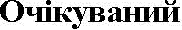 результат1.Забезпечення обслуговування  водних об’єктівОчищення озера Урочище Добрий Дуб,с. Гатну, с. Віта-Поштова2021-2023Уповноважені організації у відповідності до ліцензії на виконання робітМісцевийбюджет, міжнародні донори згідно кошторисуПоліпшення стану озера 1.Забезпечення обслуговування  водних об’єктівПроведення екологічного моніторингу,здійснення забору та аналізу проб води2021-2023Уповноважені організаціїМісцевийбюджет, міжнародні доноризгідно кошторису2.Утилізація побутовихта промислових відходівЛіквідація існуючихнесанкціонованих	i неконтрольованих звалищ твердих побутових відходів2021-2023Гатненська сільська радаМісцевийбюджетзгідно кошторисуПоліпшення екологічногостану3.Утилізація побутовихта промислових відходівПридбанняспеціалізованої техніки для вивезення сміття2021-2023Гатненська сільська радаМісцевийбюджетзгідно кошторисуПоліпшення екологічногостануВідкриття пунктівприйому вторинної сировини2021-2023Гатненська сільська радаМісцевийбюджетзгідно кошторисуПоліпшення екологічногостануПридбання контейнерівдля збирання TПB2021-2023Гатненська сільська радаМісцевийбюджетзгідно кошторисуПоліпшення екологічногостануБудівництвосміття сортувальних ліній2021-2023Гатненська сільська радаМісцевийбюджетзгідно кошторисуПоліпшення екологічногостануБудівництвосміттєпереробного заводу2021-2023Гатненська сільська радаМісцевийбюджетзгідно кошторисуПоліпшення екологічногостану4.Послуги з розробки звіту з оцінки впливу на довкілляРозробка звіту з оцінки впливу на довкілля2021-2023Гатненська сільська радаМісцевийбюджет500 000,00 грнПоліпшення екологічногостану